GlasbaSR, 6. marca, ob 19.30 Petar Milić klavir Program: L. van Beethoven, Sonata št. 31 v As-duru, op. 110; F. Chopin, Fantazija v f-molu, op. 49; J. Brahms, Klavirske skladbe, op. 118; H. Dutilleux, Koral in variacije iz Sonate za klavir V sodelovanju z Im.puls Art Slovenska filharmonija, 18, 12, 10* € ČE, 7., in PE, 8. marca, ob 19.30Oranžni I in II ter za izven Orkester Slovenske filharmonijeDirigent: James TuggleProgram: H. Wolf, Italijanska serenada (prir. M. Reger); G. Mahler, Klavirski kvartet Ne prehitro (ork. Franc Avsenek); G. Mahler, Simfonija št. 5 v cis-moluGallusova dvorana, 12, 18, 23, 28, 10* €SO, 9. marca, ob 20. uriAbonma Glasbe sveta in za izvenJuan de Marcos Afro-Cuban All StarsA toda Cuba le Gusta Kubanska glasbena zgodovina v dveh urahGeneralna pokroviteljica abonmaja: Zavarovalnica Triglav d.d.Medijski pokrovitelj: Val 202Gallusova dvorana, 17, 20, 23, 28, 15* €TO, 12., in SR, 13. marca, ob 9. in 11. uri Simfonična matineja Glasbene mladine Slovenije Orkester Slovenske filharmonijeIzgubljena paličica vile ApolonijeDirigentka: Mojca LavrenčičIgralka: Dunja Zupanec Gallusova dvorana, 5 €; za upokojence in starejše od 65 let z vstopnico brezplačna kava na dan koncerta v baru Idealist 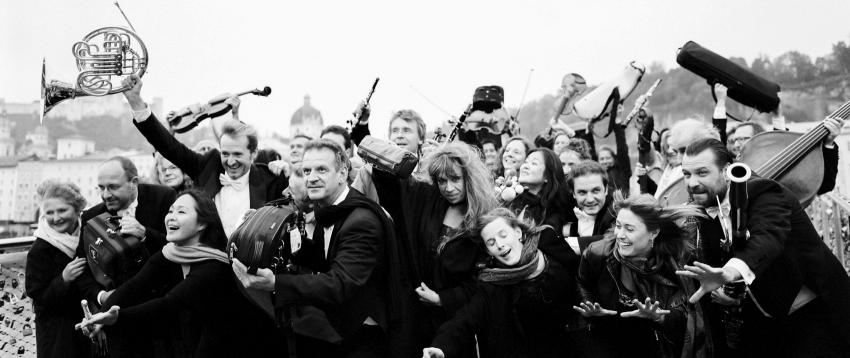 TO, 12. marca, ob 20. uri Zlati abonma in za izven Camerata Salzburg Dirigent in solist: Francois Leleux, oboaSolistka: Lisa Batiashvili, violina  Program: F. Mendelssohn-Bartholdy, G. Kančeli, L. A. Lebrun, W. A. MozartGlavni pokrovitelj abonmaja: Mercator d.d. Pokrovitelj koncerta: Moro & Kunst d.o.o. Gallusova dvorana, 24, 34, 49, 60 €Cankarjevi torki 12. marcaJUNEsHELEN & Alja PetricZvočne krajine – Spevi & ArijeJoshua Abrams & Natural Information SocietyKlub CD, 15, 10* €19. marcaUri Caine, klavirThe Book of Angels The Stone in Ljubljana, kurator John ZornKlub CD, 12, 8* €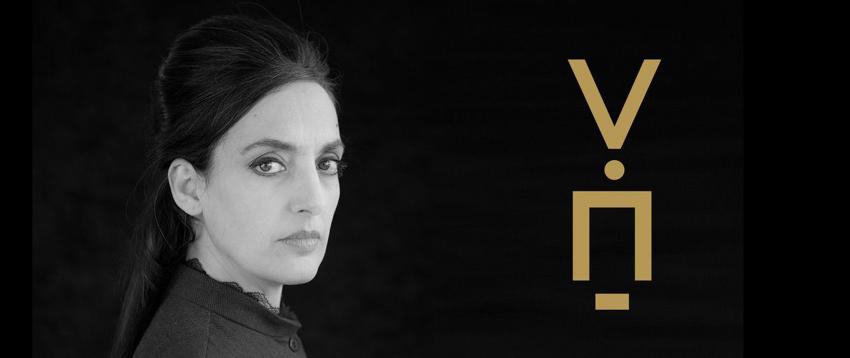 26. marca Victoria Hanna, glasGershon Waiserfeirer, el. instrumenti, klaviature, pozavna V okviru 22. Pripovedovalskega festivalaKlub CD, 15, 10* €Medijska pokrovitelja: Mladina, Radio ŠtudentSR, 13. marca, ob 19.30  Srebrni abonma in za izven Irena Kavčič flavtaTommaso Lonquich klarinetGodalni kvartet ZaïdeIztok Hrastnik kontrabas Program: W. A. Mozart, J. Sibelius/G. Barrett, G. Ligeti V sodelovanju z Narodnim domom Maribor in Kulturnim domom Nova Gorica Slovenska filharmonija, 15, 19, 10* € ČE, 14. marca, ob 19.30Kromatika in za izven Simfonični orkester RTV SlovenijaDirigent: Pablo GonzalezSolist: Freddy Kempf, klavirProgram: C. Nielsen, Uvertura Helios, op. 17; E. Grieg, Koncert za klavir in orkester v a-molu, op. 16; S. Prokofjev, Romeo in Julija, op. 64, izborGallusova dvorana, 8, 11, 15, 19, 6* €ČE, 21., in PE, 22. marca, ob 19.30Modri I in II ter za izven Orkester Slovenske filharmonijeDirigent: Ilan VolkovSolistka: Lana Trotovšek, violinaProgram: D. Škerl, Serenada za godala; R. Vaughan Williams, Škrjančev polet; A. Bruckner, Simfonija št. 7 v E-duru, WAB 107Gallusova dvorana, 12, 18, 23, 28, 10* €ČE, 28., in PE, 29. marca, ob 19.30Oranžni I in II ter za izvenOrkester Slovenske filharmonijeDirigent: Dmitrij SitkoveckiProgram: P. I. Čajkovski, Meditacija, op. 42, št. 1 (ork. A. Glazunov); I. Stravinski, Divertimento iz baleta Poljub vile (prir. D. Sitkovecki); S. Prokofjev, Simfonija št. 5 v B-duru, op. 100Gallusova dvorana, 16, 22, 28, 35, 12* € Gledališče in ples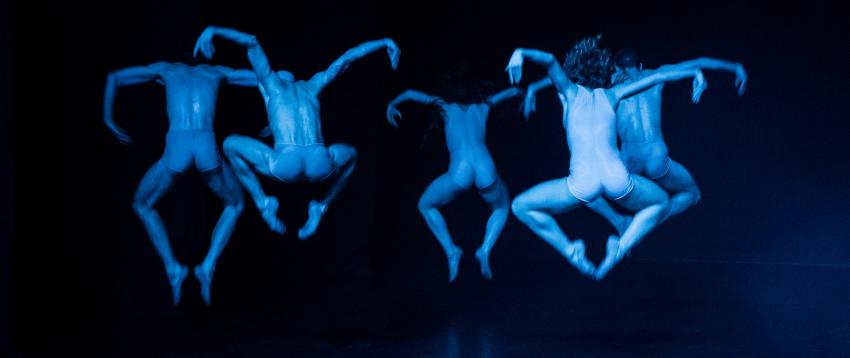 SO, 2. marca, ob 19.30Abonma Veličastnih 7 in za izvenPojavitev, Izginotje Nacionalni balet iz Marseilla, ICK AmsterdamSvetovna premiera plesnega diptiha 
Koncept, koreografija: Emio Greco, Pieter C. Scholten; glasbeni koncept, transkripcija: Franck Krawcyk; glasba: G. Mahler, H. Eisler, L. Janáček, S. Breed, D. Bowie, Björk, Radiohead; nastopa: Mladinski pevski zbor Glasbene matice LjubljanaGeneralni pokrovitelj abonmaja Veličastnih 7: Petrol d.d., LjubljanaPokrovitelj predstave: Revoz d.d.Medijska pokroviteljica abonmaja: Delo Sobotna prilogaGallusova dvorana, 17, 21, 25, 28, 14* €Spletna medijska pokroviteljica plesnega programa: Parada plesaFilm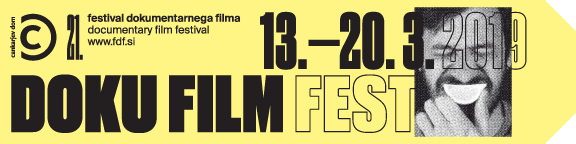 Od SR, 13., do SR, 20. marca 21. Festival dokumentarnega filma www.fdf.si Program in začetek prodaje vstopnic 1. marca Pregled najboljšega iz sodobne produkcije dokumentarnih filmov, premiere filmov slovenskih avtorjev, pogovori z gosti, seminarji, tekmovalni sklop na temo človekovih pravic v sodelovanju z Amnesty International Slovenija Generalni pokrovitelj festivala: Automatic servisDonator: Javno podjetje Ljubljanska parkirišča in tržnice d.o.o.Medijski pokrovitelj: Delo d.o.o.V sodelovanju z Veleposlaništvom Švice v SlovenijiKosovelova in Linhartova dvorana, Slovenska kinoteka, Kinodvor, 5'50, 4'50* €, 10-odstotni popust ob nakupu 5 in 20-odstotni popust ob nakupu 10 vstopnic; popusti se ne seštevajoČE, 21. marca, ob 19. uriAbonma Life po Liffu in za izvenOni LoroRežija: Paolo SorrentinoKosovelova dvorana. 5'50, 4'80 €Od PE, 22., do SO, 30. marca Srečen kot Lazzaro Lazzaro feliceRežija: Alice Rohrwacher; Italija, 2018, 125' Nagrada za najboljši scenarij v CannesuKosovelova dvorana, 5'50 €, 4'80* €Za otroke in mladinoSO, 9. marca, ob 15. in 17. uriMoj prvi abonma in izvenZgodovina spalnih navad kralja MatjažaGlasbeno-pripovedovalska predstava, od 5. letaPripoved, risba: Ciril Horjak - dr. Horowitz, pripoved, glasba: Žiga Golob; produkcija: Cankarjev domŠtihova dvorana, 7'50 €SO, 16. marca, ob 18. uriAbonma Ivan in izvensLOLvenski klasiki v živo Neresno predavanje o resni literaturi, od 11. letaNastopa: Boštjan Gorenc - PižamaŠtihova dvorana, 7'50 €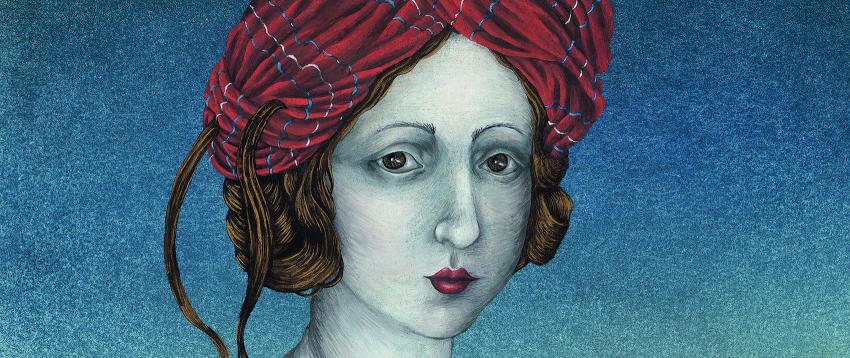 NE, 17. marca, ob 18. uriAbonma Cankar in izvenVečer nesrečnih koncev #2Antični mitiIdejna zasnova: Špela Frlic; glasba: Ana Kravanja, Tea Vidmar; nastopata: Aljaž Jovanović, Primož PirnatProdukcija: Cankarjev domŠtihova dvorana, 7’50 €PO, 18. marca, ob 19. uriNaj gre vse v pi Kako sem se naučil 3141 decimalkGledališka predstava, od 11. letaIgra: Nik ŠkrlecŠtihova dvorana, 7'50 €TO, 19. marca, ob 17. uriBig Band RTVSLatino jazzV sodelovanju z Glasbeno mladino SlovenijeLinhartova dvorana, 5 €NE, 31. marca, ob 11. uri in 18.30Letna predstava Konservatorija za glasbo in balet – sodobni plesLinhartova dvorana, 10 €Pokroviteljica kulturnovzgojnega programa: NLB Vita, življenjska zavarovalnica LjubljanaPredavanja, literaturaSR, 6. marca, ob 20. uriSpomin na njih, naš spominLiterarni večer za preminulimi pisateljiIvan Bizjak, Andrej Capuder, Rade Krstić, Pavel Oblak, Alojz Rebula, Primož Simoniti, Ciril Zlobec, Irena ŽerjalScenarij, povezuje: Meta Kušar; režija Alen Jelen; nastopa: Jurij SoučekV sodelovanju z DSP in ženskim odborom Slovenskega centra PEN Mira Kosovelova dvorana, brezplačne vstopnicePO, 11. marca, 19. uri Cikel Roboti spreminjajo svetLjudje in inteligentni roboti v prihodnostiSobivanje ali boj  Predava: Raphaël RaultPokrovitelj: Siemens d.o.o.V sodelovanju z Alumni klubom Fakultete za strojništvoKlub CD, 5, 3'50* €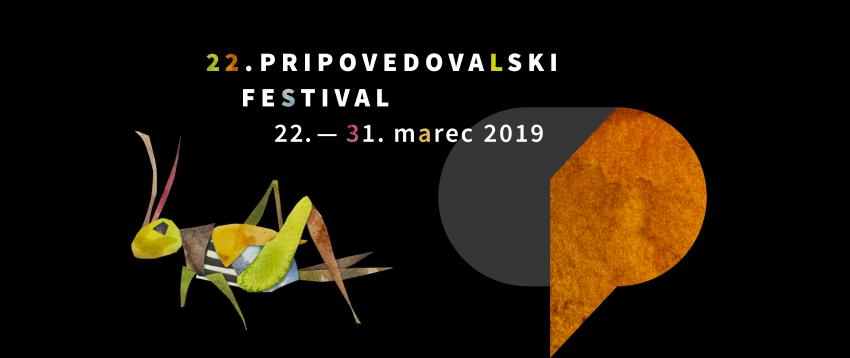 22. Pripovedovalski festival PE, 22. marca, ob 17. uri Procesi demitologiziranja, pogovor PE, 22. marca, ob 20. uri
Odpiramo! koncertno odprtje festivalaAll Strings Detached, Ana Kravanja, Tea Vidmar, Zvezdana Novaković; video: Gaja Naja RojecPO, 25. marca, ob 11. uriMarina Warner: Beg, svetišče, zgodbe: lahko besede zagotovijo zatočišče?, predavanjePO, 25. marca, ob 20. uriVečer nesrečnih koncev #2: Miti, pripovedovanjeAljaž Jovanović, Primož Pirnat, glasba: Ana Kravanja, Tea VidmarTO, 26. marca, ob 17. uriTiranija zgodbe, predavanjaTomo Virk, Ervin Hladnik Milharčič, Jera Ivanc, Matjaž IvanišinSR, 27. marca, ob 20. uriOb vrelcih bajanja, pripovedovanjeOb 100-letnici rojstva Milka MatičetovegaAnja Štefan, Jiři Bezlaj, Ciril Horjak; glasba: Boštjan Gombač, Janez Dovč
ČE, 28. marca, ob 20. uriDivja voda, pripovedovalski performansMichael Harvey, Zvezdana NovakovićSO, 30. marca, ob 20. uriVečer resničnih zgodb, pripovedovanjeAna Duša, Matej Recer, Ervin Hladnik Milharčič, Mojca Širok, Filip Dobranić, Katja PrešaKlub CD, Štihova dvorana, 7'50 €, predavanja, pogovor 5 €Razstave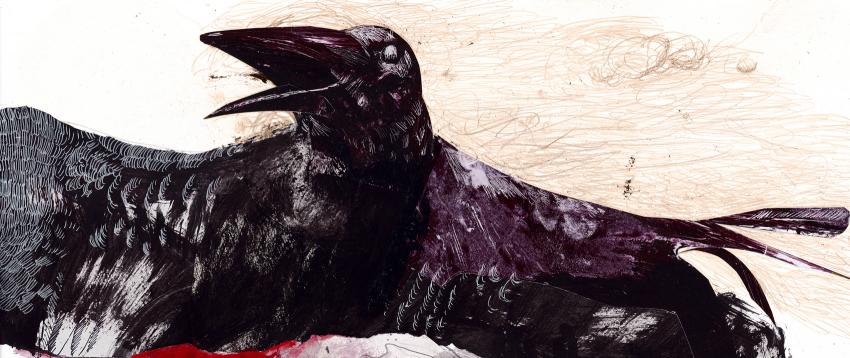 Od 27. marca do 19. maja13. Slovenski bienale ilustracijeV sodelovanje z ZDSLU – Ilustratorsko sekcijoPokroviteljica razstave: Pivovarna Laško Union d.o.o.Galerija, Dvorana Duše Počkaj, 5, 3* € Prireditve zunanjih organizatorjev T 01 2417 122 E kongres@cd-cc-si SO, 16. marca, ob 20. uri Doris DragovićKoncert prirejata: VignaPR, Koda Events d.o.o.Gallusova dvorana, 26, 32, 36, 39, 44 €NE, 17. marca, ob 20. uri Maksim MrvicaKoncert prirejata: VignaPR, Koda Events d.o.o.Gallusova dvorana, 32, 36, 42, 49, 59 €TO, 19. marca, ob 20. uri Andrej Šifrer 40 let norosti in Moj žulj Prireja: Šifco Kranj d.o.o.Gallusova dvorana, 17, 20, 25, 30 €NE, 24. marca, ob 17. uri Barve zelenega smaragdaSimfonična pesnitevPrireja: Prosvetno društvo Soča KanalGallusova dvorana, 10, 15, 20 € SO, 30. marca, ob 20. uri Nina BadrićKoncert prireja: Menart records d.o.o. Gallusova dvorana, 22, 29, 33, 37, 40 €Napovedujemo SR, 3. aprila, ob 19.30 Slovenski glasbeni dneviSimfonični orkester in mešani pevski zbor Akademije za glasbo v Ljubljani Dirigent: Simon Dvoršak Gallusova dvorana, 10, 7* €PE, 5., in ČE, 11. aprila, ob 20. uriMartin ShermanRožnati trikotnikGledališka predstavaKosovelova dvorana, 10, 7'50* € ČE, 4., in PE, 5. aprila, ob 19.30Modri I in II ter za izven Orkester Slovenske filharmonijeDirigent: Håkan Hardenberger, trobentaProgram: J. Haydn, T. Takemicu, W. LutosławskiGallusova dvorana, 12, 18, 23, 28, 10* €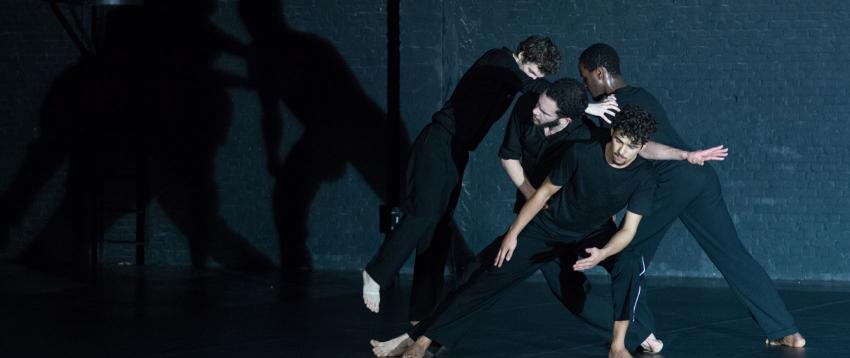 PO, 8. aprila, ob 19.30Abonma Veličastnih 7 in za izvenRosas A love supremePo istoimenskem albumu Johna ColtranaKoreografija: Salva Sanchis, Anne Teresa De Keersmaeker; glasba: John Coltrane Generalni pokrovitelj abonmaja Veličastnih 7: Petrol d.d., LjubljanaMedijska pokroviteljica abonmaja: Delo Sobotna prilogaSpletna medijska pokroviteljica: Parada plesaGallusova dvorana, 28, 25, 21, 17, 14* €SR, 10. aprila, ob 20. uri40 Zoran PredinGallusova dvorana, 15, 18, 21, 25, 12* €ČE, 11. aprila, ob 20. uriAbonma Glasbe sveta in za izvenTeresa SalgueiroZaradi velikega zanimanja je koncert prestavljen v Gallusovo dvorano.Glavna pokroviteljica abonmaja: Zavarovalnica Triglav d.d. Medijski pokrovitelj: Val 202Gallusova dvorana, 15, 20, 23, 12* €PE, 12. aprila, ob 20. uri Zlati abonma in za izven Dresdenska filharmonija Dirigent: Michael Sanderling Solistka: Beatrice Rana, klavir Program: Johannes BrahmsGlavni pokrovitelj abonmaja: Mercator d.d.Gallusova dvorana, 25, 38, 52, 62 €PO, 15. aprila, ob 20. uri Zvokotok v Cankarjevem domuSchallfeld Ensemble Fluid Disorder V sodelovanju z Zavodom Sploh  S podporo Avstrijskega kulturnega foruma Ljubljana Klub CD, 12, 6* €ČE, 18. aprila, ob 19.30Kromatika in za izven Simfonični orkester RTV SlovenijaDirigent: Rossen MilanovSolisti: Mojca Bitenc, sopran; Monika Bohinec, alt; Martin Sušnik, tenor; Domen Križaj, baritonMešani zbor Glasbene matice LjubljanaProgram: J. Haydn, F. SchubertGallusova dvorana, 12, 20, 24, 28, 10* €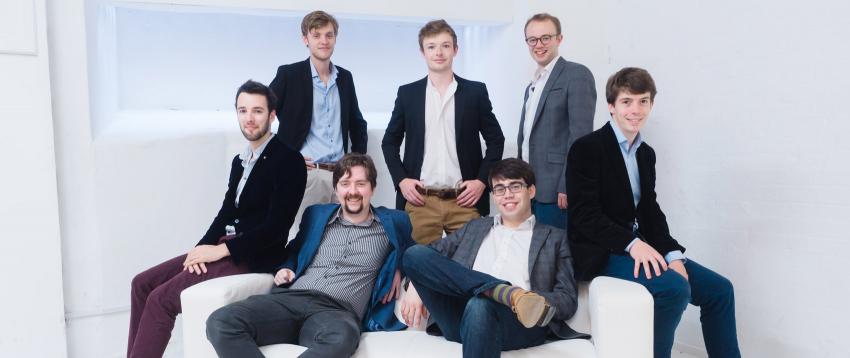 SR, 24. aprila, ob 19.30Srebrni abonma in za izven The Gesualdo Six vokalni ansambelUmetniški vodja: Owain Park Slovenska filharmonija, 15, 19, 10* €